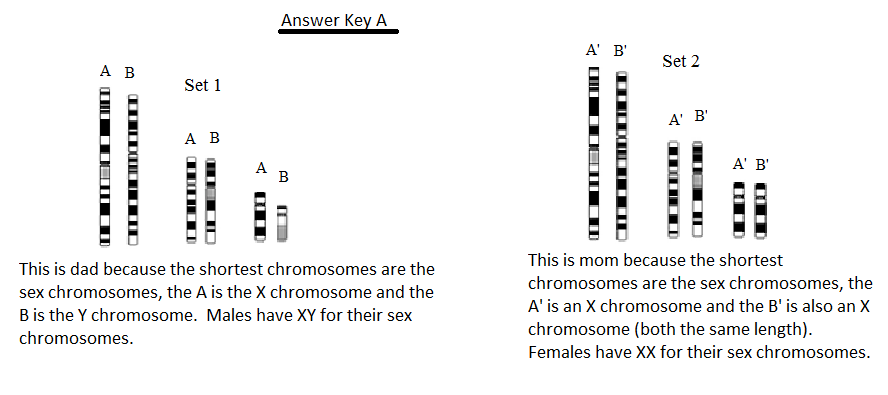 DO NOT SCROLL DOWN, UNTIL LATER…ANSWER KEY B IS BELOW!!!!ANSWER KEY B IS BELOW…DO NOT PEEK UNTIL YOU ARE READY TO CHECK THIS PART OF THE ASSIGNMENT!!!!Answer Key BThe following are viable babies, they are not limited to these examples, but here are certain criteria that make them viable.  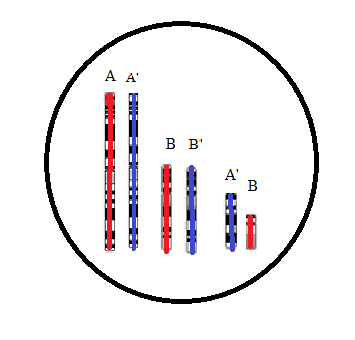 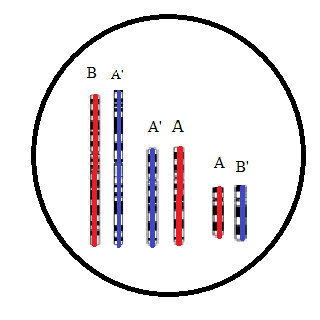 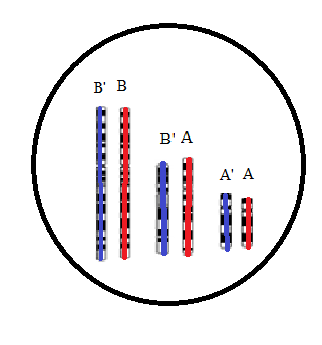                             Male Child				Female Child				Female ChildThe following are NOT viable babies, there may be more examples, but these do not fit the criteria for viable babies.  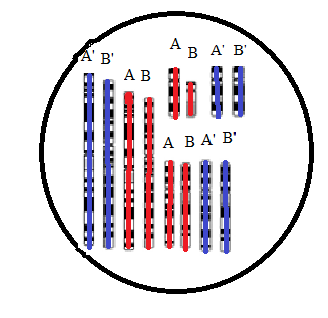 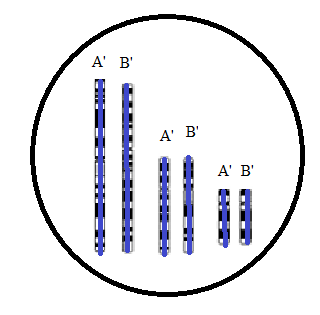 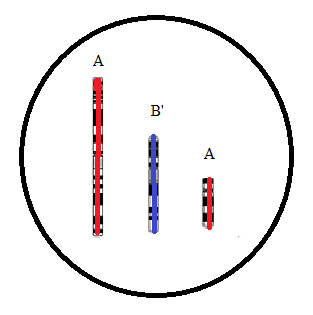 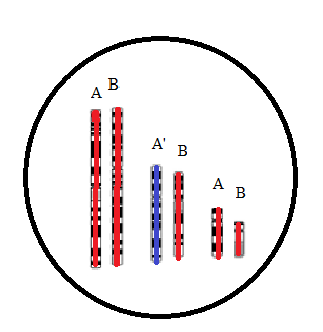 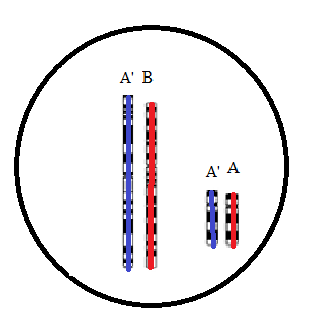 